                        ФЕДЕРАЛЬНАЯ
        АНТИМОНОПОЛЬНАЯ СЛУЖБА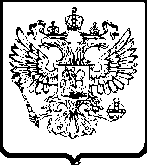                            УПРАВЛЕНИЕ                   по Ростовской области            пр. Ворошиловский, 2/2, офис 403                 г. Ростов-на-Дону, 344006     тел. (863) 263-31-04, факс (863) 240-99-59                   e-mail: to61@fas.gov.ru                  № _________ от _________Предписание № 2494/0203 марта 2014 года							   г. Ростов-на-ДонуКомиссия Управления Федеральной антимонопольной службы по Ростовской области (далее  – Ростовское УФАС России) по рассмотрению дела о нарушении антимонопольного законодательства в составе:Председатель Комиссии:	Батурин С.В. - заместитель руководителя управления - начальник отдела информационно-аналитического и взаимодействия с полномочным представителем Президента РФ;Члены Комиссии:	Коробейников Н.А. - заместитель начальника отдела контроля за соблюдением антимонопольного законодательства;Роенко Е.Л. - специалист 3 разряда отдела контроля за соблюдением антимонопольного законодательства,(далее – Комиссия) руководствуясь ст. 23, ч. 1 ст. 39, ч. 4 ст. 41, ст. 50 Федерального закона от 26.07.2006 года № 135-ФЗ «О защите конкуренции» (далее - ФЗ «О защите конкуренции»), на основании своего решения от 27.02.2014 года, по делу № 2494/02 о нарушении филиалом ОАО «МРСК-Юга» - «Ростовэнерго» (. Ростов-на-Дону, ул. Большая Садовая 49) ч. 1 ст. 10 ФЗ «О защите конкуренции»,ПРЕДПИСЫВАЕТ:1. Филиалу ОАО «МРСК-Юга» - «Ростовэнерго» прекратить нарушение ч. 1 ст. 10 ФЗ «О защите конкуренции», выразившееся в уклонении от осуществления мероприятий по технологическому присоединению энергопринимающих устройств ООО «Меркурий» к  электрическим сетям.2. Филиалу ОАО «МРСК-Юга» - «Ростовэнерго» во исполнение пункта 1 настоящего Предписания в 10 дневный срок с момента получения настоящего Предписания, осуществить действия по технологическому присоединению энергопринимающих устройств ООО «Меркурий» расположенных по адресу: Ростовская обл., Аксайский р-н, в границах плана СХПК колхоз «Заря», поле № 44: с востока -  автодорога  на п. Рассвет, с юга земли ДЗЮНИИСХ п. Рассвет, с запада – земли поля № 43, с севера автодорога на п. Щепкинский, к электрическим сетям.3. Об исполнении настоящего Предписания сообщить в Ростовское УФАС России в 5дневный срок с момента его исполнения.Председатель Комиссии:						 С.В. БатуринЧлены Комиссии:						 Н.А. Коробейников                                                                                                         Е.Л. Роенко